
dopo aver preso visione delle attività svolte dalla società EridaniaSubCHIEDEdi essere iscritto al corso di:Apponendo la mia firma dichiaro di accettare tutte le disposizioni presenti sul Regolamento Federale FIPSAS e sullo statuto sociale. Sollevo inoltre la FIPSAS, l'EridaniaSub, gli organi e la direzione degli impianti sportivi in uso da qualsiasi responsabilità per incidenti che possano verificarsi. Mi impegno inoltre a consegnare un certificato medico di idoneità fisica all'attività subacquea valevole per l'anno in corso, di essere in buona forma fisica, di non avere malattie in atto e di comunicare qualsiasi variazione del mio stato di salute intervenuto successivamente alla consegna di tale certificato. Dichiaro di non essere in stato interessante e, comunque di essere consapevole delle gravi conseguenze che può comportare l'immersione e in tale stato e di non assumere farmaci e/o droghe nelle 48 ore antecedenti l’attività specifica previstaPrivacyAi sensi dell’art. 13 del D. Lgs. n. 196/2003 e dell’art. 13 del Regolamento UE n. 2016/679, recante disposizioni a tutela delle persone e di altri soggetti rispetto al trattamento dei dati personali , La informiamo che i dati personali acquisiti saranno trattati esclusivamente per la predisposizione dell’elenco dei partecipanti al corso in oggetto, la pubblicazione di immagini relative alle attività svolte durante il corso sul sito web http://www.eridaniasub.it, l’addebito contabile relativo alle quote di partecipazione e per l’invio di materiale informativo sulle iniziative della società EridaniaSub nel rispetto della normativa sopra richiamata e degli obblighi di riservatezza cui è tenuta la suddetta società.Il trattamento dei dati avverrà mediante utilizzo di supporto telematico o cartaceo idonei a garantire la sicurezza e la riservatezza.In relazione ai predetti trattamenti Lei potrà esercitare i diritti di cui all’art. 7 del D.lgs. n. 196/2003 e degli articoli dal 15 al 22 del Regolamento UE n. 2016/679 (cancellazione, modifica, opposizione al trattamento).Ricevuta l’informativa ai sensi dell’art. 13 del D. Lgs. n. 196/2003 consento al loro trattamento nella misura necessaria per il perseguimento degli scopi su indicati. Consento inoltre all’invio tramite posta elettronica di comunicazioni di carattere informativo inerenti le attività specifiche della società EridaniaSub e all’utilizzo della mia immagine esclusivamente nell’ambito delle attività sociali attraverso i canali ufficiali (www.eridaniasub.it, www.facebook.com/EridaniaSub/)www.eridaniasub.it - www.facebook.com/EridaniaSub/ - segreteria@eridaniasub.it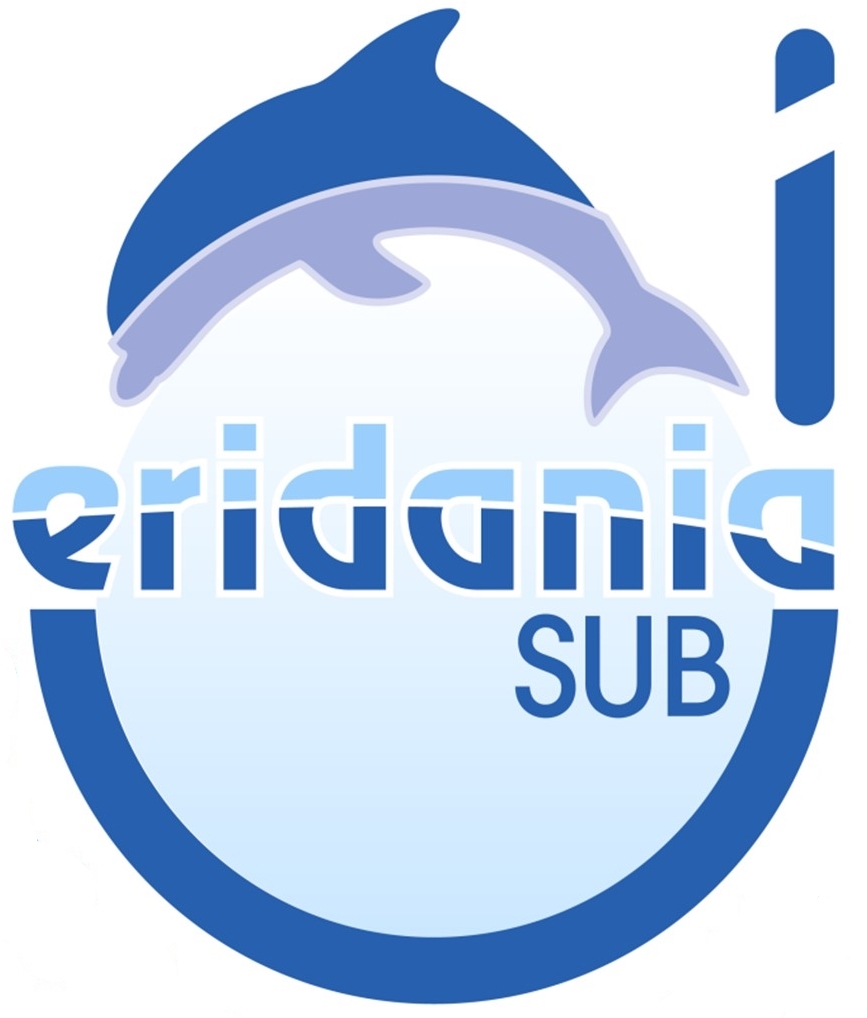 ASD Eridania SubMODULO D’ISCRIZIONE 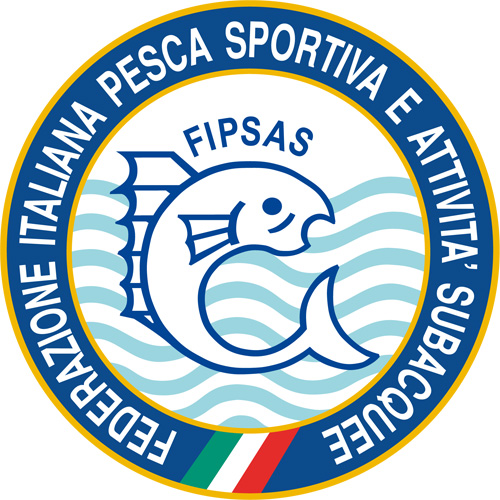 SCRIVERE CHIARAMENTE IN STAMPATELLOSCRIVERE CHIARAMENTE IN STAMPATELLOSCRIVERE CHIARAMENTE IN STAMPATELLOSCRIVERE CHIARAMENTE IN STAMPATELLOIl/la sottoscritto/a Il/la sottoscritto/a Il/la sottoscritto/a Il/la sottoscritto/a Nato/a       Nato/a       Nato/a       Il    RESIDENZARESIDENZARESIDENZARESIDENZAComune    Comune    C.A.P.   Provincia  Indirizzo   Indirizzo   Indirizzo   N°          Cell.   E-mail   E-mail   E-mail   □ QUOTA SOCIALE□ APNEA 1° GRADO□ 1° ARA P1□ APNEA 2° GRADO□ 2° ARA P2 + 1 SPECIALITA’□ APNEA 3° GRADO□ 3° ARA P3 + 2 SPECIALITA’□ MINI APNEA 1° - 2° - 3° GRADO□ IMMERSIONE PROFONDA□ MINI ARA 1° - 2° - 3° GRADO□ ISTRUTTORE IN FORMAZIONE□ NUOTO SOCI (TRIMESTRALE)□ NITROX BASE □ NUOTO SOCI (ANNUALE)□ NOTTURNA□ MANTENIMENTO – IMMERSIONI RICREATIVE□ MUTA STAGNA□ ALLENAMENTO APNEACosto Corso (€):  __________Versato (€) :   ______________Data versamento ____________Data:  _________________Firma: __________________________________________A cura della Segreteria.A cura della Segreteria.Taglia maglietta: __________________Sede piscina: □ TORINO   □ VENARIA □ STADIO D. NUOTOSede piscina: □ TORINO   □ VENARIA □ STADIO D. NUOTO